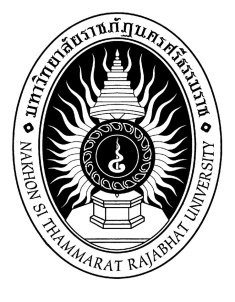 แบบการประเมินหัวข้อโครงงานคอมพิวเตอร์เพื่อธุรกิจ 1ชื่อหัวข้อโครงงานภาษาไทย	ภาษาอังกฤษ	คณะผู้จัดทำรหัสนักศึกษา ชื่อ-สกุลกลุ่มเรียนรหัสนักศึกษา ชื่อ-สกุล กลุ่มเรียนอาจารย์ที่ปรึกษาโครงงาน เกณฑ์การประเมิน(100 คะแนน)ลงชื่อ .............................................  กรรมการผู้ประเมิน	()	วันที่ ………./………./……….ที่เกณฑ์การประเมินคะแนนเต็มคะแนนที่ได้คะแนนที่ได้ที่เกณฑ์การประเมินคะแนนเต็มคนที่ 1คนที่ 21.ระบบ/แอนิเมชั่น302.สอบนำเสนอบท 1-4  203.เอกสารรายงานรูปเล่มบทที่ 1-4(ก่อนสอบ)104.เอกสารรายงานรูปเล่มบทที่ 1-4(ฉบับสมบูรณ์)205.อาจารย์ที่ปรึกษา 20รวมรวม100